  Μαθαίνω απ’ έξω :                                                                                       19-01-2023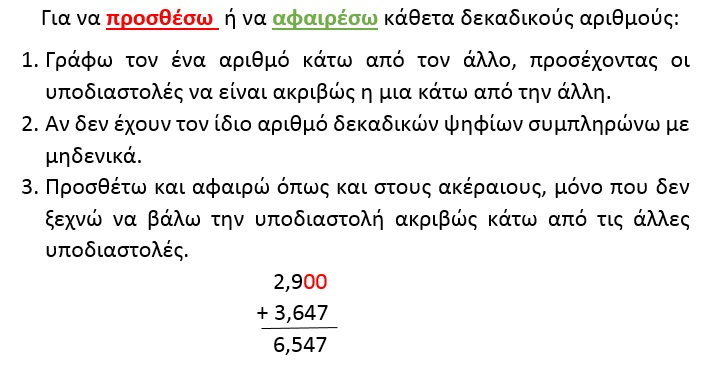 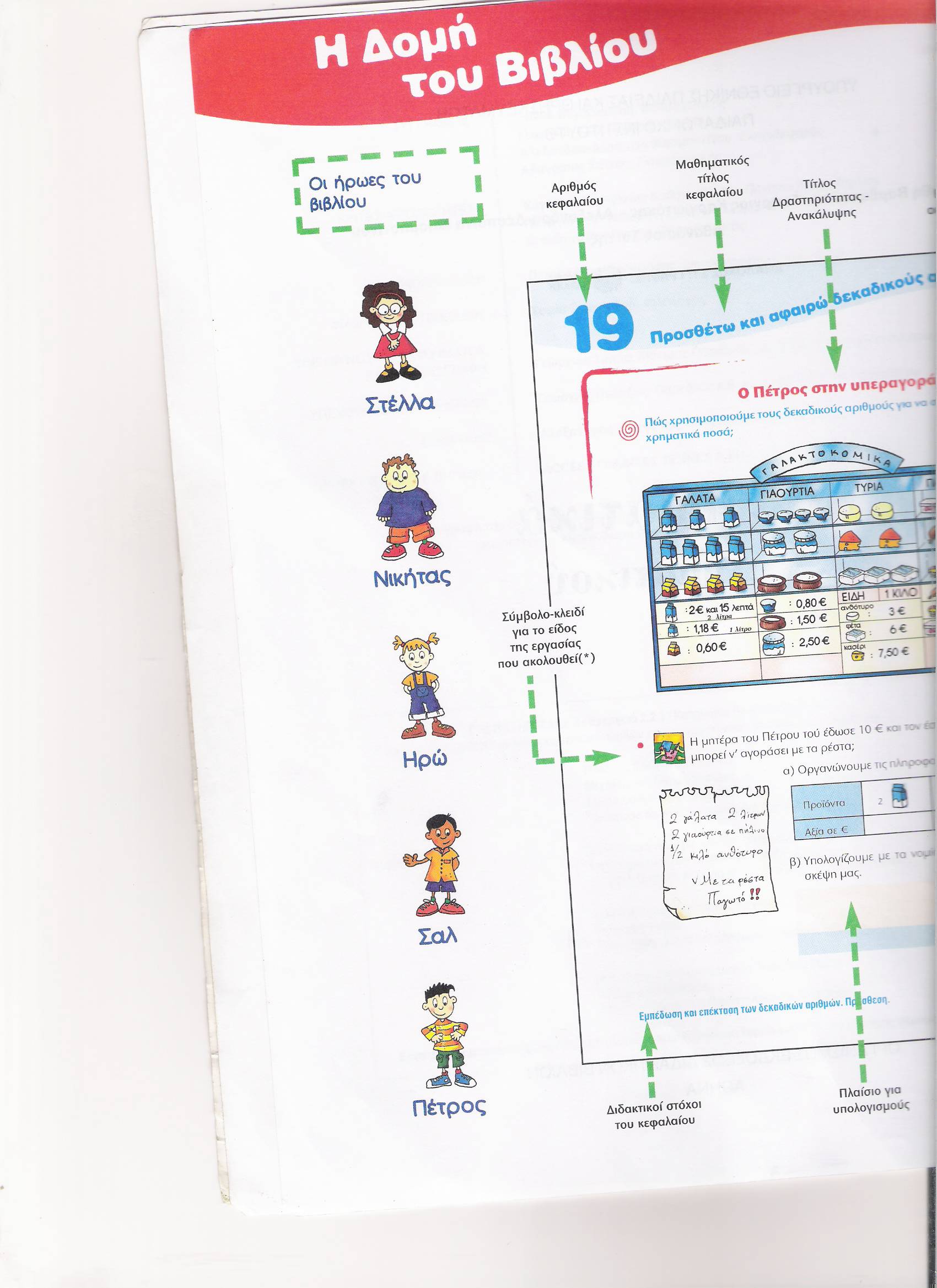 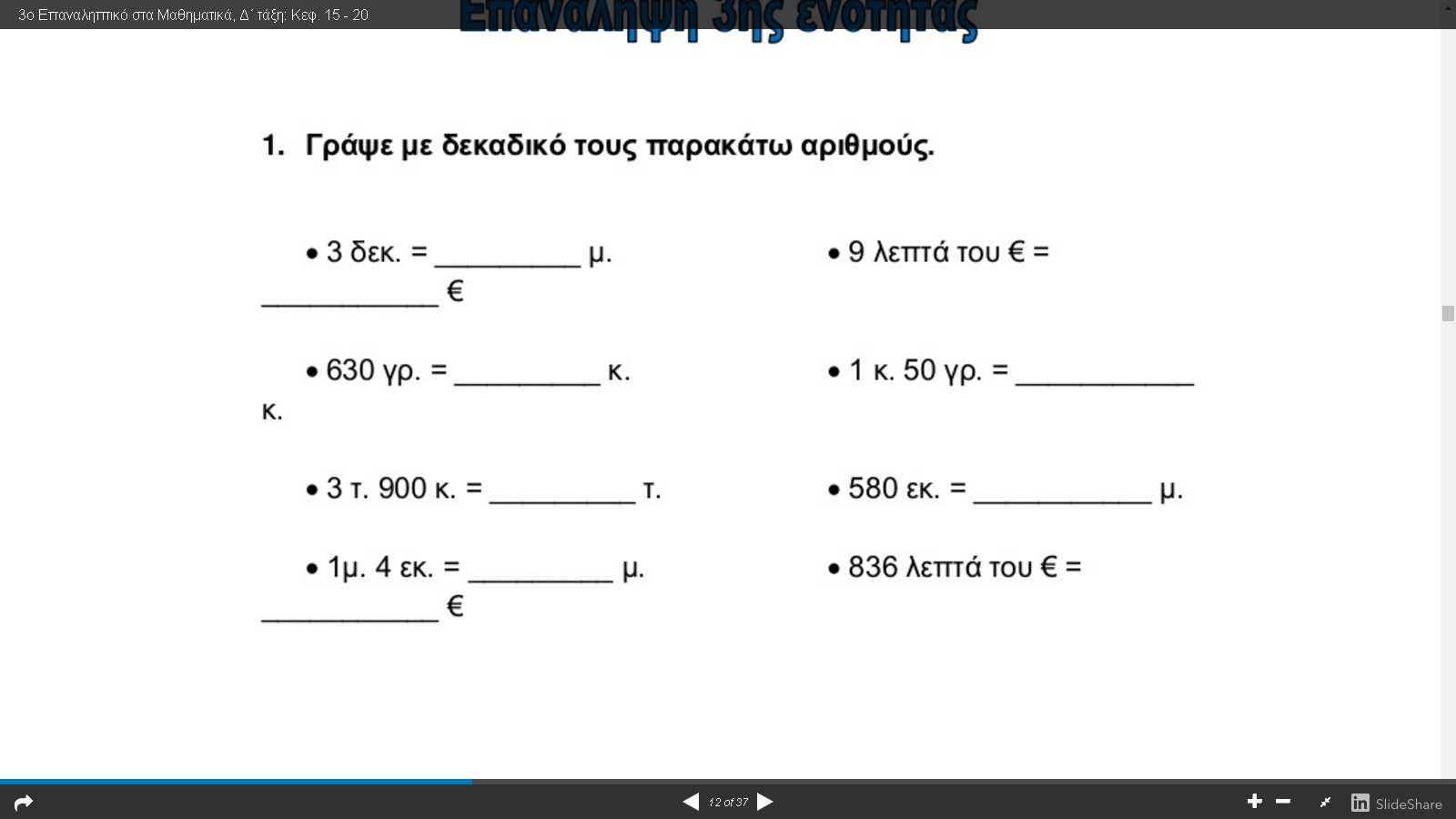                                                                                                                            ------------- €                                                                                                                                                    κ.                                                                                                                        --     --------------- €               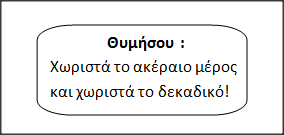           2. Κάνε με το  ‘’μυαλό ‘’  τις πράξεις : 3. Ελέγχω αν οι παρακάτω προσθέσεις είναι σωστές ή λανθασμένες.     Διορθώνω όσες είναι λανθασμένες :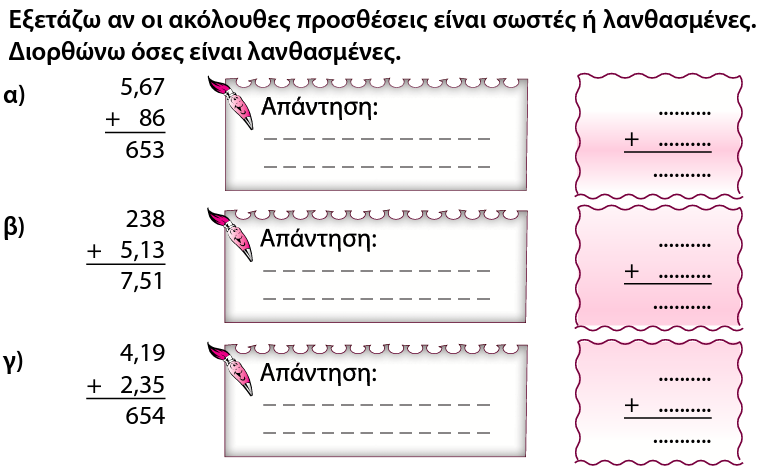   4. Πέρυσι η τιμή πώλησης ενός πακέτου μακαρονιών ήταν 0,95€. Φέτος           η τιμή του αυξήθηκε κατά 0,35€ . Ποια είναι η νέα τιμή του πακέτου με τα μακαρόνια;  (η πράξη να γίνει οριζόντια)               Λύση  :    …………….………………………………………………………………….                                                               Απάντηση :  ………………………………………………………………………………..……          5. Λύνω κάθετα τις προσθέσεις στο τετράδιό μου και γράφω εδώ                            τα αποτελέσματα:          67,9 + 4,85 + 0,05 =……………………             1,34 + 7 + 15,3=……………………….0,13 + 2,4 + 260 +46,84 =…………………            1.505 + 308,6 +308,02 =………………….42 + 4,7 = .......................   2,30 + 0,80 =13,6 + 2,9 =3,4 + 0,90 =11,7 + 5,70 =7,80 + 1,95 =1,3+ 1,80 =